[ALL INDIA TENNIS ASSOCIATION]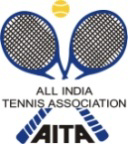 HOTEL DETAILSRULES / REGULATIONSNAME OF THE TOURNAMENTUnder 12 Championship Series  ( Boys & Girls ) NAME OF THE STATE ASSOCIATIONHaryana Tennis Association HONY. SECRETARY OF ASSOCIATIONSuman KapurADDRESS OF ASSOCIATIONTOURNAMENT WEEK12th– 18thNov 2018THE ENTRY IS TO BE SENTTHE ENTRY IS TO BE SENTshubham30.tennis@gmail.comshubham30.tennis@gmail.comADDRESS.  ADDRESS.  Grand Slam Tennis Foundation,C/O Ryder sports academy,G- Block, Sushant Lok-2, Sector 57,Near Scottish High School,  Gurgaon.    Grand Slam Tennis Foundation,C/O Ryder sports academy,G- Block, Sushant Lok-2, Sector 57,Near Scottish High School,  Gurgaon.    TELEPHONEFAXMOBILE NO.9916762298EMAILshubham30.tennis@gmail.comCATEGORY (✓)N(      )NS(      )SS(      )CS(  *   )TS(      )AGE GROUPS (✓)U-12(  *)U-14(      )U-16(      )U-18(      )(      )(      )Men’s(      )Women’s(      )SIGN-INSIGN-INQUALIFYINGFriday,9th Nov 2018, 12 noon to 2pmFriday,9th Nov 2018, 12 noon to 2pmMAIN DRAWSunday, 11th Nov 2018, 12 noon to 2pmSunday, 11th Nov 2018, 12 noon to 2pmMAIN DRAW SIZEMAIN DRAW SIZESingles3232Doubles1616QUALIFYING DRAW SIZEQUALIFYING DRAW SIZESinglesOpenOpenDoublesNANADATES FOR SINGLESDATES FOR SINGLESQUALIFYING10th& 11th November 201810th& 11th November 2018MAIN DRAW12th November 2018 onwards12th November 2018 onwardsDATES FOR DOUBLESDATES FOR DOUBLESQUALIFYINGMAIN DRAWENTRY DEADLINE22ndOct 201822ndOct 201822ndOct 2018WITHDRAWAL DEADLINEWITHDRAWAL DEADLINEWITHDRAWAL DEADLINE05thNov 2018NAME OF THE VENUENAME OF THE VENUERyder sports academyRyder sports academyADDRESS OF VENUEADDRESS OF VENUEGrand Slam Tennis Foundation,C/O Ryder sports academy,G- Block, Sushant Lok-2, Sector 57,Near Scottish High School,  Gurgaon.    Grand Slam Tennis Foundation,C/O Ryder sports academy,G- Block, Sushant Lok-2, Sector 57,Near Scottish High School,  Gurgaon.    TELEPHONEFAXEMAILCOURT SURFACESynthetic Hard CourtBALLSTBCNO. OF COURTS04FLOODLITYesTOURNAMENT DIRECTORTOURNAMENT DIRECTORVivekSatyajitVivekSatyajitTELEPHONEFAXMOBILE NO.EMAILgrandslamtennisfoundation@gmail.comTOURNAMENT REFEREETOURNAMENT REFEREEShubham AggarwalShubham AggarwalTELEPHONEFAXMOBILE NO.9916762298EMAILshubham30.tennis@gmail.comNAMENAMENAMEADDRESSADDRESSADDRESSTARIFF TARIFF TARIFF DOUBLESINGLESINGLEDOUBLEDOUBLETRIPLETRIPLETELEPHONETELEPHONETELEPHONEDISTANCENAMENAMENAMEADDRESSADDRESSADDRESSTARIFF TARIFFTARIFFSINGLE (AC)SINGLE (AC)SINGLE (AC)DOUBLE (AC)DOUBLEDOUBLEPREMIERE SUITEPREMIERE SUITETELEPHONETELEPHONETELEPHONETELEFAXTELEPHONETELEPHONETELEPHONETELEPHONETELEFAXTELEFAXEMAILEMAILEMAILWEBSITEDISTANCEENTRY
Entry can be sent by post / Fax.   No entry will be accepted through telephone.
AGE ELIGIBILITY
Players born:On or after 1st Jan 2000 are eligible for participation in U/18, On or after 1st  Jan 2002 are eligible for participation in U/16, On or after 1st  Jan 2004 are eligible for participation in U/14,On or after 1st Jan 2006 are eligible for participation in U/12.
ENTRY FEEAITA Registration Card
It is mandatory for the player to carry ORIGINAL REGISTRATION CARD for the sign-in. In case the player registration is in process with AITA, the player has to carry Original receipt or copy of mail from AITA confirming that  player’sregistration is in process.